МКУ «УПРАВЛЕНИЕ ОБРАЗОВАНИЯАДМИНИСТРАЦИИ САЯНСКОГО РАЙОНА»ПРИКАЗс. Агинское«16» ноября  2017 г.								          № 223-ООб утверждении требований к организации и проведениюмуниципального этапа всероссийской олимпиады школьников по общеобразовательным предметам на территории Саянского района в 2017-2018 учебном году 	В соответствии с Федеральным законом от 29.12.2012 № 273-ФЭ «Об образовании в Российской Федерации», приказом Министерства образования и науки Российской Федерации от 18.11.2013 № 1252 «Об утверждении Порядка проведения всероссийской олимпиады школьников»,ПРИКАЗЫВАЮ:Утвердить требования к организации и проведению муниципального этапа всероссийской олимпиады школьников по общеобразовательным предметам: географии, литературе, обществознанию, физике, МХК, математике, русскому языку, химии, праву, экологии, экономике, биологии, истории, физической культуре, технологии, английскому языку на территории Саянского района в 2017-2018 учебном году, согласно приложению.Контроль за исполнением приказа оставляю за собой.Руководитель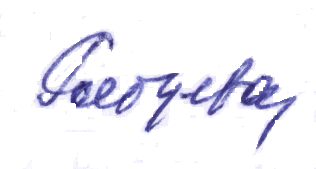 управления образования 				                                             	Е.В. Рябцева Приложение 2Требования к организации и проведению муниципального этапа Всероссийской олимпиады школьниковпо биологиив Красноярском крае7–11 классы2017-2018 учебный годПринципы составления олимпиадных заданий и формирования комплектов олимпиадных заданий.Муниципальный этап всероссийской олимпиады школьников по биологии проводится по заданиям, которые носят теоретический характер, в один тур, проходящий в один день, в пяти возрастных параллелях: 7, 8, 9, 10 и 11 классы.Данный этап проводится по олимпиадным заданиям, разработанным региональнойпредметно-методической комиссией, с учётом методических рекомендаций Центральной предметно-методической комиссии Всероссийской олимпиады школьников по биологии.Заданияоснованы на содержании образовательных программ основного общего и среднего общего образования (базового и углублённого уровня) для 5–11 классов. При составлении заданий использовались источники:Учебники биологии, включённые в федеральный перечень учебников,рекомендуемых (допущенных) к использованию при реализации имеющих государственную аккредитацию образовательных программ начального общего, основного общего, среднего общего образованияв 2017/2018 уч. году.Уроки биологии. 5–6 классы: пособие для учителей общеобразоват. учреждений / В. В. Пасечник [и др.]; под ред. В. В. Пасечника; Рос.акад. наук, Рос. акад. образования, изд-во «Просвещение». – М.: Просвещение, 2012. – 176 с.Биологический энциклопедический словарь / Гл. ред. М. С. Гиляров; Редкол.: А. А. Баев, Г. Г. Винберг, Г. А. Заварзин и др. – М.: Сов.энциклопедия, 1986. – 831 с.Контрольно-измерительные материалы. Биология. 9 класс / Сост. Н.А. Богданов. – М.: ВАКО, 2017. – 112 с.ЕГЭ-2014: Биология: самое полное издание типовых вариантов заданий / авт.-сост. Е. А. Никишова, С.П. Шаталова. – М.: АСТ: Астрель, 2014. – 191 с.Лемеза, Н.А. Биология в экзаменационных вопросах и ответах / Н.А. Лемеза, Л.В. Камлюк, Н.Д. Лисов. – М.: Рольф, 1997. – 464 с.Биология. Весь школьный курс в таблицах / сост. Л.В. Ёлкина. – Минск: Современная школа: Кузьма, 2010. – 416 с.Красная книга Красноярского края. В 2 т. Т. 2: Редкие и находящиеся под угрозой исчезновения виды дикорастущих растений и грибов / Н.В. Степанов [и др.]; Сибирский фед. ун-т. – Красноярск, 2012. – 572 с.Википедия [Электронный ресурс]. – Режим доступа: https://ru.wikipedia.org.Комплект заданий в каждой параллели состоит из четырёх частей, отличающихся формой заданий.Количество заданий в каждой части соответствует данным таблицы 3 Методических рекомендаций по проведению школьного и муниципального этапов Всероссийской олимпиады школьников по биологии в 2017/2018 уч.году.В содержание заданий по каждой параллели включены задания, охватывающие блоки содержания не только по темам, изучаемым в данном классе, но и блоки содержания из предыдущих классов (не менее 20 % заданий).Так как муниципальный этап проводится в первой половине учебного года, задания ориентированы на первые параграфы учебников текущего года, охватывающие до 38 % годового объёма учебного материала, и дополнены пунктами программ предыдущих лет.Материально-техническое обеспечение для выполнения олимпиадных заданий.Для проведения муниципального этапа олимпиады организационный комитет предоставляет аудитории в количестве, определяемом числом участников олимпиады. Участники олимпиады по каждой возрастной группе размещаются в разных аудиториях. Аудитории должны соответствовать всем техническим и санитарным требованиям, в них должны быть обеспечены оптимальные параметры микроклимата и условия для нормальной работы участников олимпиады в течение всего мероприятия. В аудитории должны быть часы. Каждый участник должен сидеть за отдельной партой.На время проведения олимпиады должен быть организован пункт скорой медицинской помощи.Для регистрации участников подготавливаются бланки списков в количестве, определяемом числом участников олимпиады.На каждого участника подготавливается комплект заданий,матрица ответов (1 лист) и черновик (1 лист писчей бумаги).Необходима цветная печать отдельных листов с рисунками (7 класс: часть 1, вопрос 10; 8 класс: часть 1, вопросы 17, 21; 9 класс:часть 4, вопросы 2, 3; 10 класс: часть 4, вопросы 1, 3), в остальных случаях допускается чёрно-белая печать и тиражирование листов с заданиями.В каждой аудитории должны быть запасные канцелярские принадлежности (шариковые или гелевыеручки с синей пастой).По решению оргкомитета во время работы над заданиями участнику могут быть предоставлены продукты питания (сок, чистая питьевая вода, печенье, шоколад) или дано разрешение принимать продукты, принесённые участником с собой. Приём пищи не должен нарушать санитарно-гигиенические нормативы (рекомендуется подготовить в аудитории влажные гигиенические салфетки).Для работы жюри должно быть предоставлено:отдельное помещение,компьютер с выходом в Интернет, принтер, копировальный аппарат,необходимое количество офисной бумаги для оргтехники (4–5 пачек),бумага для заметок,на каждого члена жюри: 1 ручкас красной пастой, 1 простой карандаш,точилки, ножницы, степлеры, запасные скобыкстеплеру, калькуляторы,чистая питьевая вода или минерализованный напиток.Перечень справочных материалов, средств связи и электронно-вычислительной техники, разрешённых к использованию во время проведения олимпиады.Во время проведения олимпиады участникам не разрешается пользоваться справочными материалами, средствами связи, электронно-вычислительной техникой, средствами фото-, аудио- и видеозаписи.Процедура регистрации участников олимпиады.Перед началом олимпиады все участники проходят процедуру регистрации. Для этого необходимо предъявить организаторам паспорт или свидетельство о рождении, направление на участие в муниципальномэтапе олимпиады. Член оргкомитета вносит в бланк списка участников соответствующей параллели ФИО, номер класса и школы участника с предоставленных документов. Если список участников был подготовлен до начала проведения мероприятия, то по документам проверяется правильность вписанных в него сведений и делается отметка о прибытии. Регистрацию участников можно проводить в той же аудитории, где будет проходить олимпиада, в фойе или в отдельном помещении.Правила проведения олимпиады.Перед выполнением конкурсного задания члены жюри кратко рассказывают о целяхи задачах Олимпиады, разъясняют обучающимся правила работы, желают успеха.Участники перед началом работы должны отключить сотовый телефон, убрать его в сумку (портфель, пакет) и оставить в отведённом для личных вещей месте.Каждый участник получает комплект заданий,матрицу ответов и черновик. Для объективной оценки работ бланки ответов учащихся шифруются в обязательном порядке.Во время проведения олимпиады участники мероприятия должны проявлять уважение друг к другу, соблюдать порядок, требования организаторов и наблюдателей.Члены жюри регулярно совершают обход аудиторий, в которых учащиеся выполняют задания. Дежурные по аудитории сопровождают учащихся в аудитории; поддерживают в аудиториях дисциплину и порядок; по просьбе учащихся приглашают членов жюри для консультаций; снабжают обучающихся расходными материалами (ручки, бланки ответов, черновики); по истечении времени, отведённого для выполнения заданий, собирают листы ответов и передают их секретарю оргкомитета.Чтобы приём пищи участниками олимпиады не мешал работе остальных участников мероприятия, рекомендуется организовать 10–15-минутный перерыв для приёма пищи через 90 минут от начала проведения олимпиады.Воду разрешается принимать в любое время на протяжении выполнения заданий.Во время выполнения заданий участник олимпиады имеет право:1. Обращаться с вопросами по поводу условий задач, приглашая к себе наблюдателя поднятием руки.2. Получить другую ручку с синей пастой взамен неисправной.3. Принимать продукты питания в установленное оргкомитетом время.4. Временно покидать аудиторию, оставляя у наблюдателя свою работу.Во время работы над заданиями участнику запрещается:1. Пользоваться справочными материалами, мобильным телефоном (в любой его функции) и другими средствами связи, электронно-вычислительной техникой, средствами фото-, аудио- и видеозаписи.2. Обращаться с вопросами к кому-либо, кроме наблюдателей, членов оргкомитета и жюри.3. Пользоваться ручкой с чёрной или цветной пастой, кроме синего цвета.4. Производить записи на собственной бумаге, не выданной оргкомитетом.5. Запрещается одновременный выход из аудитории двух и более участников.6. Свободно перемещаться по аудитории.7. Писать на матрице ответов ФИО и другие, не предусмотренные правилами, пометки.По окончании тура участники должны сдать матрицу ответов, черновик и предоставленные канцтовары, листы с заданиями могут взять с собой.За нарушения правил проведения олимпиады организаторы олимпиады вправе удалить данного участника из аудитории, составив акт об удалении участника олимпиады.6. Порядок проверки работ.Результаты выполнения заданий должны быть проверены у всех участников возрастной категории одними и теми же членами жюри для обеспечения объективности результатов. В зависимости от численности жюри рекомендуется, чтобы ответы независимо проверялись двумя членами жюри. При проверке работ жюри использует ответы, рекомендации и критерии региональной предметно-методической комиссии Всероссийской олимпиады школьников в Красноярском крае по биологии. При этом члены жюри вправе вводить собственные критерии оценивания работ, не противоречащие общим рекомендациям по проверке.Основные правила проверки работ следующие:Проверка работ производится в спокойной обстановке, исключающей спешку.Предварительнопросматриваетсяформулировка задания, максимальный балл и рекомендованная система оценивания.Оцениваютсятолько записи, приведённые в чистовике.Оценка не должна снижаться за плохой почерк, зачёркивания.Первая общая оценка участника получается путём суммирования оценок за ответы всех заданий для возрастной параллели и округляется до целого. Если ответы независимо проверяются несколькими членами жюри, оценка получается усреднением оценок, выставленных членами жюри за это задание.Вторая (итоговая) оценка определяется путём перевода суммы полученных баллов на 100-балльную систему оценивания согласно методическим рекомендациям и описанию системы оценивания.По окончании работы жюри заполняет итоговый протокол.7. Показ олимпиадных работ, рассмотрение апелляций участников олимпиады.Жюри совместно с оргкомитетом олимпиады осуществляет показ работ и рассматривает апелляции участников.После ознакомления с предварительными результатами и критериями оценок, участники, в случае несогласия с выставленными баллами, могут подать в письменной форме апелляцию о несогласии с выставленными баллами в жюри муниципального этапа олимпиады, указав номера апеллируемых заданий.Для проведения апелляции оргкомитет Олимпиады создаёт апелляционную комиссию из членов жюри (не менее трёх человек).Рассмотрение апелляции проводится с участием самого участника олимпиады. Жюри рассматривает апелляции в процессе индивидуальной беседы членов жюри, проверявших ту или иную работу с каждым из записавшихся на апелляцию участников. По результатам рассмотрения апелляции о несогласии с выставленными баллами жюри муниципального этапа олимпиады принимает решение об отклонении апелляции и сохранении выставленных баллов или об удовлетворении апелляции и корректировке баллов.Решения апелляционной комиссии являются окончательными и пересмотру не подлежат.Правила проведения апелляций:– во время показа работ и апелляций участникам запрещается вынимать пишущие предметы (ручки, карандаши и т.п.);– предметом разговора на показе работ и апелляции может служить только выяснение того, оценил ли (не оценил, правильно ли оценил) проверяющийответы. Ответы, не нашедшие отражения в работе, не могут обсуждаться. Также не могут быть предметом обсуждения и критерии оценки задач;– апелляция участника олимпиады рассматривается строго в день объявления результатов выполнения олимпиадного задания;– при рассмотрении апелляции присутствует только участник олимпиады, подавший заявление;– при возникновении спорных вопросов право решающего голоса принадлежит председателю жюри;–проведение апелляции оформляется протоколами.8. Порядок подведения итогов. Победители и призёры муниципального этапа Олимпиады определяются по результатам выполнения заданий. Итоговый результат каждого участника подсчитывается по 100-балльной системе.Окончательные результаты участников фиксируются в итоговой таблице, представляющей собой ранжированный список участников, расположенных по мере убывания набранных ими баллов. Участники с одинаковыми баллами располагаются в алфавитном порядке. На основании итоговой таблицы жюри определяет победителей и призёровв каждой параллели.Окончательные итоги Олимпиады подводятся на заключительном заседании жюри после завершения процесса рассмотрения всех поданных участниками апелляций.Документом, фиксирующим итоговые результаты муниципального этапа олимпиады, является протокол жюри, подписанный его председателем и всеми членами жюр